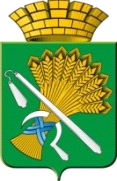 АДМИНИСТРАЦИЯ КАМЫШЛОВСКОГО ГОРОДСКОГО ОКРУГАП О С Т А Н О В Л Е Н И Еот 28.05.2020 N 367                                              Об итогах отопительного сезона 2019/2020 года и подготовке жилищно-коммунального хозяйства Камышловского городского округа к работе в осенне-зимний период 2020/2021 годаНа основании  Федерального закона от 06 октября 2003 года №131-ФЗ «Об общих принципах организации местного самоуправления в Российской Федерации» («Российская газета», № 202, 08.10.2003), в соответствии с пунктом 6 и подпунктом 6-1 статьи 30 Устава Камышловского городского округа и с целью своевременной подготовки жилищно-коммунального хозяйства Камышловского городского округа к работе в осенне-зимний период  2020/2021 года, администрация Камышловского городского округаПОСТАНОВЛЯЕТ:1. Принять к сведению информацию отдела жилищно-коммунального и городского хозяйства администрации Камышловского городского округа об итогах отопительного сезона 2019/2020 года (Приложение № 1).2. Утвердить:2.1. сводный план по подготовке объектов жилищно-коммунального хозяйства Камышловского городского округа к работе в осенне-зимний период 2020/2021 года (прилагается);2.2. план ремонтных работ по подготовке  котельных и тепловых сетей                             к отопительному  сезону 2020/2021 года (прилагается);2.3. план подготовки объектов водоснабжения и водоотведения к отопительному  сезону 2020/2021 года (прилагается);2.4. план мероприятий по подготовке участка дорожной сети к работе в зимних условиях 2020/2021 года (прилагается);2.5. план мероприятий по подготовке объектов электроснабжения к работе в зимних условиях 2020/2021 года (прилагается);2.6. план создания нормативного запаса топлива (угля) для котельных муниципальной собственности на отопительный сезон 2020/2021 года (прилагается);2.7. график промывки и опрессовки систем отопления многоквартирных домов, расположенных на территории Камышловского городского округа в рамках подготовки к отопительному сезону 2020/2021 года (прилагается).3. Руководителям предприятий и организаций всех форм собственности, имеющих на своем балансе или в управлении жилищный фонд, объекты социальной сферы, а также объекты и сети коммунальной инфраструктуры обеспечить:3.1. постоянный контроль за качеством и соблюдением сроков выполнения работ по подготовке объектов, сетей коммунальной инфраструктуры и жилищного фонда к эксплуатации в осенне-зимний период 2020/2021 года, с предоставлением   два раза в месяц информации о ходе работ в отдел  жилищно-коммунального и городского хозяйства администрации Камышловского городского округа по установленным формам и срокам предоставления отчетности;3.2.  погашение задолженности перед поставщиками топливно-энергетических ресурсов и своевременность текущих расчетов за потребленные топливно-энергетические ресурсы и коммунальные услуги;3.3. котельные, осуществляющие теплоснабжение жилых домов и объектов социальной сферы, вторыми независимыми источниками электроснабжения и котлами, обеспечивающими работу на резервном топливе;3.4.  создание на котельных, осуществляющих теплоснабжение жилых домов и объектов социальной сферы,  на начало отопительного сезона запас основного котельного топлива и резервного топлива в соответствии с установленными нормативами;3.5.  создание необходимых запасов материально-технических ресурсов для ликвидации аварийных ситуаций в жилищном фонде, на объектах и сетях коммунальной инфраструктуры;3.6. до 1 сентября 2020 года завершить подготовку к эксплуатации в осенне-зимний период 2020/2021 года  жилищного фонда, объектов социальной сферы, объектов и сетей коммунальной инфраструктуры с обязательной промывкой тепловых систем;3.7.  выполнение требований  приказа Министерства энергетики Российской Федерации от 12.03.2013г. №103 «Об утверждении Правил оценки готовности к отопительному периоду».4. Начальнику отдела жилищно-коммунального и городского хозяйства проводить еженедельно по понедельникам в 16-00 час. заседание штаба по подготовке к работе в осенне-зимний период 2020/2021 года.5. Опубликовать настоящее постановление в газете «Камышловские  известия»  и  разместить на официальном сайте  Камышловского городского округа в информационно-телекоммуникационной сети «Интернет».6. Контроль за выполнением настоящего постановления возложить на первого заместителя главы администрации Камышловского городского округа Бессонова Е.А.ГлаваКамышловского городского округа                                               А.В. ПоловниковИнформация об итогах  отопительного сезона 2019/2020 годаДля подготовки жилищно-коммунального хозяйства  Камышловского  городского округа к работе в осенне-зимний период  2019/2020 года был разработан и утвержден постановлением главы Камышловского городского округа от 30.05.2019 года  № 499 «Об итогах отопительного сезона 2018/2019 года и подготовке жилищно-коммунального хозяйства Камышловского городского округа к работе в осенне-зимний период 2019/2020 года» план мероприятий.Подготовка к отопительному сезону прошла организованно, в соответствии с утвержденным планом мероприятий. Итоги  выполнения вышеуказанного постановления  были рассмотрены в сентябре  2019 года на заседании Думы Камышловского городского округа. В соответствии с государственной статистической отчетностью по форме 1-ЖКХ (зима) по состоянию на 01 октября 2019 года готовность  жилищно-коммунального хозяйства города  составила 100%. По состоянию на 15 октября 2019 года имелось 1050 т. угля (23 дня). Общая потребность топлива на весь отопительный сезон составляет 11000 т., нормативный запас топлива составляет 2403 т. По состоянию на 22.10.2019 года имелось 3500 т. угля (76 дней). В период прохождения отопительного сезона 2019/2020 года поставка угля осуществлялась по договорам, заключенными с АО «Управление снабжения и сбыта Свердловской области», в установленные договорами сроки. В период с 22 по 25 октября 2019 года Уральским управлением Ростехнадзора была произведена проверка Камышловского городского округа готовности к отопительному периоду 2019/2020 года. В ходе проверки комиссией установлена неготовность Камышловского городского округа к отопительному периоду 2019/2020 года в связи с неготовностью теплоснабжающей организации ООО «Русская Энергетика» и теплосетевой организации ООО «Теплогарант».  Информация о неготовности ООО «Русская Энергетика» направлена в Камышловскую межрайонную прокуратуру. 25.10.2019 года расторгнуто Концессионное соглашение с ООО «Теплогарант». Тепловые сети переданы в МУП «ТСО». Постановлением администрации Камышловского городского округа от 11.11.2019 № 968 внесены изменения в Программу проведения проверки готовности и ООО «Теплогарант» исключен из списка организаций, подлежащих проверке готовности к осенне-зимнему периоду 2019/2020 года.В период с 17 по 19 декабря 2019 года Уральским управлением Ростехнадзора была произведена повторная проверка Камышловского городского округа готовности к отопительному периоду 2019/2020 года. Ввиду расторжения концессионного соглашения с ООО «Теплогарант» устранены 2 замечания по неготовности ООО «Теплогарант».    Но в связи с неготовностью теплоснабжающей организации ООО «Русская Энергетика», Камышловский городской округ к отопительному периоду признан неготовым.Запас материально-технических средств для ликвидации аварийных ситуаций в сфере жилищно-коммунального хозяйства составил 100%.Согласно постановления главы Камышловского городского округа от 02.09.2019 года № 776 «О начале отопительного сезона 2019/2020 года» дата начала отопительного сезона 2019/2020 года определена с 13 сентября 2019 года. При этом подача тепловой энергии с котельных должна начаться «…  со дня, следующего за днем окончания 5-ти дневного периода, в течение которого среднесуточная температура наружного воздуха ниже 8 градусов Цельсия».По состоянию на 17.09.2019 года было включено 3 котельные:1. Газовая котельная детского сада №1;2. Угольная котельная Профессиональное училище-интернат для инвалидов;3. Газовая котельная Художественной школы.По состоянию на 20.09.2019 года было включено еще 24 котельные.Не включены 8 котельных, обслуживаемых МУП «ТСО», из них 7 угольных котельных (ПДУ, КЭЧ, Виток, Сельэнерго, Орбита, ОВД, Пригородный) и одна газовая (ЗСМ). Угольная котельная ул.Свердлова, 46, обслуживаемая ОАО «РЖД» и газовая котельная Молодогвардейская, 10а, обслуживаемая ООО «Русская Энергетика».Запуск котельных обслуживаемых МУП «ТСО» был завершен 22 сентября 2019 года.По состоянию на 23.09.2019 года не было включено 2 котельные:1. Газовая котельная Молодогвардейская, 10а (ООО «Русская Энергетика»);2. Угольная котельная ул.Свердлова, 46 (ОАО «РЖД).24 сентября 2019 года были сняты ограничения по газу и электроэнергии и 25 сентября 2019 года ООО «Русская Энергетика» начали пуск тепла на объекты СКН и жилищный фонд.Котельная ОАО «РЖД» так же была включена 25 сентября 2019 года.По состоянию на 26 сентября 2019 года не включены 2 МКД:• Советская, 29 по причине кражи запорной арматуры и частично труб в подвальном помещении МКД;• К.Маркса, 42 по причине порыва на тепловой сети.По состоянию на 27 сентября 2019 года все объекты СКН и объекты жилищного фонда были подключены  к централизованным системам теплоснабжения.Всего за 2019 год  произошло 53 технологических нарушений, в том числе на тепловых сетях 7 (13%), из них свыше суток – 4, на водопроводных сетях 43 (81%), из них свыше суток – 27, на канализационных сетях 3 (6%), свыше суток – 3. В основном технологические нарушения устранялись своевременно, в течение рабочей смены, а на тепловых сетях в течение нескольких часов. Основная причина возникновения технологических нарушений – высокий износ фондов жилищно-коммунального хозяйства, в первую очередь тепловых и водопроводных сетей.Для устранения технологических нарушений в сфере жилищно-коммунального хозяйства в  организациях, оказывающих услуги в  сфере ЖКХ, создано 13 аварийных бригад, численностью  64 человека  и 22 единицы специализированной коммунальной техникой. Это позволяет технологические нарушения, возникающие на объектах и сетях коммунальной инфраструктуры, устранять в кратчайшие сроки без последствий для жизнедеятельности населения.По состоянию на 1 мая 2020 года задолженность (просроченная) предприятий жилищно-коммунального хозяйства Камышловского городского округа за поставленные топливно-энергетические ресурсы составила 188237 тыс.руб.в том числе перед:ЗАО «Уралсевергаз» (газ) – 97916,4 тыс.руб.;АО «ГАЗЭКС» (транспортировка  газа) – 1447 тыс.руб.ОАО «ЭнергосбыТ Плюс» – 67180,9 тыс.руб.;АО «Управление снабжения и сбыта Свердловской области» – 25408,1 тыс.руб.Просроченная дебиторская задолженность   предприятий  на 1 мая 2020 года составляет – 289369,2 тыс.руб., в том числе задолженность населения – 86028,5 тыс.руб. С целью обеспечения прозрачности расчетов и проведения системной претензионно-исковой работы с неплательщиками, заключен Агентский договор с АО «Расчетный центр Урала» на расщепление платежей населения и юридических лиц по поставщикам топливно-энергетических ресурсов.За два последних года судом принято положительных решений  по 2803 исковым заявлениям на сумму 22,0 млн.руб. Передано в Службу Судебных приставов 2089 исполнительных листа на сумму 14,3 млн.руб.Кроме этого составлен план мероприятий  по работе с населением, имеющих задолженность по жилищно-коммунальным услугам.В соответствии с данным планом:- ведется постоянная претензионно-исковая работа;-  ведется разъяснительная работа с жильцами домов о необходимости погашения  дебиторской задолженности, иначе предприятия не смогут своевременно расплатиться за ранее поставленные топливно-энергетические ресурсы, а это грозит срывом начала отопительного сезона;-  работа с Отделом судебных приставов по Камышловскому и Пышминскому районам УФССП по Свердловской области по взысканию задолженности с юридических и физических лиц.Постановлением главы Камышловского городского округа от 29.04.2020 года № 282 «Об окончании отопительного сезона 2019/2020 года» (с изменениями), определена дата окончания отопительного периода 2019/2020 года – 9 мая 2020 года.СВОДНЫЙ ПЛАНпо подготовке объектов жилищно-коммунального хозяйства Камышловского городского округа к работе в осенне-зимний период     2020/2021 годаУТВЕРЖДЕНпостановлением  администрации  Камышловского городского округа от   .05.2020  года  № «Об итогах отопительного сезона 2019/2020 года и подготовке  жилищно-коммунального хозяйства Камышловского городского округа к работе в осенне-зимний период 2020/2021 года» ПЛАНремонтных работ по подготовке  котельных и тепловых сетей                             к отопительному  сезону 2020/2021 годаПЛАНподготовки объектов водоснабжения и водоотведенияк отопительному  сезону 2020/2021 годаПЛАНмероприятий по подготовке участка дорожной сети                                                                                              к работе в осенне-зимних условиях 2020/2021 годаПЛАНмероприятий по подготовке объектов электроснабженияк работе в осенне-зимних условиях 2020/2021 годаПлан создания запаса топлива (угля) в соответствии с установленными нормативами для муниципальных котельных к началу отопительного сезона 2020/2021 года УТВЕРЖДЕНпостановлением  администрации Камышловского городского округаот 28.05.2020 года  № 367«Об итогах отопительного сезона 2019/2020 года и подготовке жилищно-коммунального хозяйства Камышловского городского округа к работе в осенне-зимний период 2020/2021 года»      Приложение № 1к постановлению главы Камышловского городского округа от 28.05.2020 года № 367«Об итогах отопительного сезона 2019/2020 года и подготовке жилищно-коммунального хозяйства Камышловского городского округа к работе в осенне-зимний период 2020/2021 года»УТВЕРЖДЕНпостановлением  администрации Камышловского городского округа от 28.05.2020  года  № 367 «Об итогах отопительного сезона 2019/2020 года и подготовке жилищно-коммунального хозяйства Камышловского городского округа к работе в осенне-зимний период 2020/2021 года»№ п/пНаименование  работТребуемая сумма  тыс.руб. 1.Ремонт муниципального жилищного фонда8063,52.Ремонт котельных и тепловых сетей34763.Подготовка объектов водоснабжения и водоотведения54854.Подготовка дорожного участка16000 5.Подготовка объектов электроснабжения 1817,26.Создание нормативного запаса угля на  муниципальных котельных11198,1Всего:46039,8№ п/пКотельная/ Наименование работСрок выполнения работОрганизация, ответственная за выполнение работУтвержденный план  (тыс.руб.) 1.Ремонт котельныхКотельная Пролетарская, 113Котельная Пролетарская, 113Ремонт бака водонапорной башни 50м3Июнь – июльМУП «ТСО»150Ремонт фильтров ХВОМайМУП «ТСО»60Котельная Железнодорожная, 17Котельная Железнодорожная, 17Котельная Железнодорожная, 17Ремонт котла КВ-ГМ-10-150 № 1Май - июньМУП «ТСО»70Ремонт мягкой кровли котельной 100 м2Июль – августМУП «ТСО»200Ремонт дымососа котла №1Июнь – июльМУП «ТСО»50Котельная Строителей, 1аКотельная Строителей, 1аЗамена глубинного насоса ЭЦВ 8х40х60МайМУП «ТСО»50Ремонт кровли котельной 70м2Июнь – июльМУП «ТСО»140Котельная Дзержинского, 3Котельная Дзержинского, 3Текущий ремонт котла ВК-21 № 2МайМУП “ТСО”МУП “ТСО”Замена дымогарных труб 42х5 - 130 шт.Замена дымогарных труб 42х5 - 130 шт.МУП “ТСО”150Текущий ремонт котла ВК-21 № 3Текущий ремонт котла ВК-21 № 3МУП “ТСО”МУП “ТСО”Замена дымогарных труб 42х5 - 140 шт.ИюньМУП “ТСО”150Замена колектора сетевых насосовЗамена колектора сетевых насосовМУП “ТСО”МУП “ТСО”Котельная Энгельса, 179Котельная Энгельса, 179Ремонт котловых горелок БИГ-2-14 - 2 шт.ИюньМУП “ТСО”5Котельная Р.Люксембург, 11Котельная Р.Люксембург, 11Замена коллектора сетевых насосовИюльМУП “ТСО”50Замена глубинного насоса “Водолей”АвгустМУП “ТСО”10Установка дымовой трубы котла № 3 Ду-400 - 10 м.АвгустМУП “ТСО”50Котельная ул.Советская, 7 (Инженерный центр)Котельная ул.Советская, 7 (Инженерный центр)Котельная ул.Советская, 7 (Инженерный центр)Котельная ул.Советская, 7 (Инженерный центр)Ремонт котлаМУП “ТСО”100Котельная ул.Энгельса, 5 (ПДУ)Котельная ул.Энгельса, 5 (ПДУ)Котельная ул.Энгельса, 5 (ПДУ)Ремонт котлаМУП “ТСО”100Котельная ул.Пролетарская, 14Котельная ул.Пролетарская, 14Котельная ул.Пролетарская, 14Ремонт котлаМУП "ТСО"10Котельная ул.Молодогвардейская, 10аКотельная ул.Молодогвардейская, 10аКотельная ул.Молодогвардейская, 10аРемонт сетевого насоса BL 100/160-22-2RU - 2 шт.Июнь - ИюльООО "Русская энергетика"20Ремонт котлового насоса BL 100/145-15-2RU - 2 шт.МайООО "Русская энергетика"4Ремонт подпиточного насоса - 1 шт.МайООО "Русская энергетика"2Ремонт рециркулярного насоса - 2 шт.Май - июньООО "Русская энергетика"3Ремонт погружного насоса - 1 шт.Ремонт погружного насоса - 1 шт.ООО "Русская энергетика"8Ремонт бойлера 275/2000 - 5 шт.Июль - августООО "Русская энергетика"50Ремонт бойлера РИДАН НН/47 - 3 шт.Июнь - июльООО "Русская энергетика"35Ремонт горелки CIB Unigan P512A - 2 шт.ИюльООО "Русская энергетика"5Чистка подпиточного бакаМайООО "Русская энергетика"ООО "Русская энергетика"Ревизия и замена запорной арматуры на тепловой сетиИюнь - июльООО "Русская энергетика"30Ремонт ХВО Аквафлоу SF 125/2-91 - 2 шт.МайООО "Русская энергетика"2Ремонт котла Термотехник ТТ-100 - 2 шт.АвгустООО "Русская энергетика"10Чистка грязевика - 1 шт.МайООО "Русская энергетика"ООО "Русская энергетика"Ремонт и замена запорнорегулирующей арматуры в котельной - 40 шт.ИюньООО "Русская энергетика"50Ревизия электрооборудования и КИПАИюльООО "Русская энергетика"50Ремонт расширительного бака Reflex800 - 2 шт.АвгустООО "Русская энергетика"4Ремонт установка ЭкотрилВ-22 - 2 шт.АвгустООО "Русская энергетика"5Ремонт вентиляторов ВО 06-200-2,5 - 2 шт.ИюльООО "Русская энергетика"3ИТОГО ПО КОТЕЛЬНЫМ:ИТОГО ПО КОТЕЛЬНЫМ:16262.Ремонт тепловых сетейРемонт тепловых сетейРемонт тепловой сети от РТК1/1 до ж.д. Советская, 29 Ду 150 мм. - 50 м.Ремонт тепловой сети от РТК1/1 до ж.д. Советская, 29 Ду 150 мм. - 50 м.МУП “ТСО”150Ремонт тепловой сети от ТК-3 до Маяковского, 11 Ду 159 мм. - 190 м.Ремонт тепловой сети от ТК-3 до Маяковского, 11 Ду 159 мм. - 190 м.МУП “ТСО”400Ремонт тепловой сети ТК8/1 до Куйбышева, 10 Ду 200 мм. - 300 м.Ремонт тепловой сети ТК8/1 до Куйбышева, 10 Ду 200 мм. - 300 м.МУП “ТСО”700Ремонт тепловой сети до ул.Жукова, 57 Ду 150 мм. - 50 м.Ремонт тепловой сети до ул.Жукова, 57 Ду 150 мм. - 50 м.МУП “ТСО”150Ремонт тепловой сети от К.Маркса, 42 до К.Маркса, 48 Ду 150 мм. - 50 м.Ремонт тепловой сети от К.Маркса, 42 до К.Маркса, 48 Ду 150 мм. - 50 м.МУП “ТСО”150Ремонт тепловой сети от ТК6 до ТК5/3 по ул.Пушкина Ду 100 - 136 м.Ремонт тепловой сети от ТК6 до ТК5/3 по ул.Пушкина Ду 100 - 136 м.МУП “ТСО”300ИТОГО ПО ТЕПЛОВЫМ СЕТЯМ:ИТОГО ПО ТЕПЛОВЫМ СЕТЯМ:ИТОГО ПО ТЕПЛОВЫМ СЕТЯМ:1850ВСЕГО НА РЕМОНТ КОТЕЛЬНЫХ И ТЕПЛОВЫХ СЕТЕЙ:ВСЕГО НА РЕМОНТ КОТЕЛЬНЫХ И ТЕПЛОВЫХ СЕТЕЙ:ВСЕГО НА РЕМОНТ КОТЕЛЬНЫХ И ТЕПЛОВЫХ СЕТЕЙ:3 476,0УТВЕРЖДЕНпостановлением администрации Камышловского городского округа от 28.05.2020 года  № 367«Об итогах отопительного сезона 2019/2020 года и подготовке жилищно-коммунального хозяйства Камышловского городского округа к работе в осенне-зимний период 2020/2021 года»  № п/пНаименование работ по объектамСроки исполненияСтоимость тыс.руб.Примечание1.Система водоснабженияСистема водоснабженияСистема водоснабженияСистема водоснабжения1.1.Замена водопроводных сетей (100 м.) ул.Северная, 68Май – октябрь  400,0Средства предприятия (тарифы)1.2.Ремонт  и установка новых колодцев, 25 шт.Май – октябрь 500,0Средства предприятия (тарифы)1.3.Ремонт и замена водопроводных колонок,  30 шт.Май – октябрь 150,0Средства предприятия (тарифы)1.4.Промывка водопроводных сетей (2000 м.)Май – октябрь 300,0Средства предприятия (тарифы)1.5.Замена водопроводного узла ул.Островского — ул.Зеленая:- замена задвижек Ду 200 мм. - 2 шт.- замена шарового крана Ду 50 мм.Май – октябрь 600,0Средства предприятия (тарифы)1.6.Замена центробежного насоса на скважине ул.Пушкина, д.5Май – октябрь 70,0Средства предприятия (тарифы)1.7.Замена водопроводного узла ул.Комсомольская — ул.М.Горького:- замена задвижки Ду 200 мм.Май – октябрь  400,0Средства предприятия (тарифы)1.8.Замена водопроводного узла ул.Комсомольская — ул.К.Либкнехта: - замена задвижек Ду 150 мм., 200 мм.;- замена шарового крана Ду 50 мм.Май – октябрь  200,0Средства предприятия (тарифы)Итого:2620,0Средства предприятия (тарифы)2.Система водоотведенияСистема водоотведенияСистема водоотведенияСистема водоотведения2.1.Прокладка канализационных сетей – 100 м. ул.Механизаторов, 3Май – октябрь 520,0Средства предприятия (тарифы)2.2.Ремонт и установка новых колодцев, 25 шт. Май – октябрь 125,0Средства предприятия (тарифы)2.3.Промывка канализационных сетей (10000 м.)Май – октябрь 2220,0Средства предприятия (тарифы)Итого:2865,0Всего на ремонт системы водоснабжения и водоотведения: 5485,0УТВЕРЖДЕНпостановлением  администрацииКамышловского городского округа от 28.05.2020 года  № 367«Об итогах отопительного сезона 2019/2020 года и подготовке жилищно-коммунального хозяйства Камышловского городского округа к работе в осенне-зимний период 2020/2021 года»   № п/пНаименование работ по объектамСроки исполненияСтоимость тыс.руб.Примечание123451.Ремонт улично-дорожной сетиИюнь - сентябрь16000,0Средства местного бюджетаИтого16000,0УТВЕРЖДЕНпостановлением  администрации Камышловского городского округа от 28.05.2020 года  № 367«Об итогах отопительного сезона 2019/2020 года и подготовке жилищно-коммунального хозяйства Камышловского городского округа к работе в осенне-зимний период 2020/2021 года» № п/пНаименование работ по объектамСроки исполненияСтоимость тыс.руб.Примечание123451Ремонт ВЛ-10кВ "Погорельский" от опоры № 1 до опоры № 22Май 393,42Ремонт ВЛ-0,4кВ "Мамина Сибиряка" от опоры № 12 в сторону опоры № 12/4 от ТП 2610Май 85,53Ремонт ВЛ-0,4кВ "Мамина Сибиряка" от опоры № 12 в сторону опоры № 17 от ТП 2610Апрель — май 110,54Ремонт ТП 2610Май 65Ремонт ТП 2667Май 12,66Ремонт ТП 2652Май 1,17Ремонт ТП 2643Май4,58Ремонт ТП 2669Июнь 6,59Ремонт ТП 2606Июнь11,410Ремонт ТП 2627Июнь611Ремонт ТП 2633Июнь6,712Ремонт КЛ-10кВ от ТП 2676 до ТМ 2Июнь6,313Ремонт ТП 2605Июль614Ремонт ТП Мельзавод63,715Ремонт ТП 264410,116Ремонт ТП 26654,117Ремонт КЛ-10кВ от ТП 2655 до ТМ 16,718Ремонт КЛ-10кВ от ТП 2655 до ТМ 26,719Ремонт ТП 26034,520Ремонт ТП 26724,521Ремонт ТП 26561,122Ремонт ТП 260621,423Ремонт КЛ-10кВ от ТП 2613 до опоры № 85 ВЛ-10кВ "Город 2"6,724Ремонт КЛ-10кВ от ТП 2677 до ТП 26686,725Ремонт ТП 2690Сентябрь1,126Ремонт ТП 2682Сентябрь1,127Ремонт ТП 2632Сентябрь2,328Ремонт ТП 2654Сентябрь1,129Ремонт КЛ-10кВ от ТП 2634 до ТП 2675Сентябрь6,730Ремонт КЛ-10кВ от ТП 2666 до ТМ 1Сентябрь6,131Ремонт КЛ-10кВ от ТП 2666 до ТМ 2Сентябрь6,132Расчистка трассы ВЛ-10кВИюнь — октябрь 1000Итого:1817,2УТВЕРЖДЕНпостановлением  администрации Камышловского городского округа от 28.05.2020 года  № 367«Об итогах отопительного сезона 2019/2020 года и подготовке жилищно-коммунального хозяйства Камышловского городского округа к работе в осенне-зимний период 2020/2021 года» № п/пНаименованиетеплоисточникаВидтопливаКоличество топливатонн наКоличество топливатонн наСредствадля создания нормативногозапасатопливатыс.руб.Примечание№ п/пНаименованиетеплоисточникаВидтопливаОтопительныйсезонНормативный запасСредствадля создания нормативногозапасатопливатыс.руб.Примечание12345671Котельная «Школа №1»уголь956,7209973,9Средства предприятия (тарифы)2Котельная  «ОВД»уголь439,596447,4Средства предприятия (тарифы)3Котельная «Плодопитомник»уголь14423151467,9Средства предприятия (тарифы)4Котельная «ПЛ-16»уголь402,888410,1Средства предприятия (тарифы)5Котельная «Агроспецмонтаж»уголь631,7138643,1Средства предприятия (тарифы)6Котельная «Орбита»уголь41290419,4Средства предприятия (тарифы)7Котельная «Сельэнерго»уголь173,938177,1Средства предприятия (тарифы)8Котельная «Школа № 58»уголь421,292428,7Средства предприятия (тарифы)9Котельная «Инженерный центр»уголь2027,74432064,4Средства предприятия (тарифы)10Котельная «Школа № 7»уголь270,159274,9Средства предприятия (тарифы)11Котельная «Виток»уголь215,247219,0Средства предприятия (тарифы)12Котельная «КЭЧ»уголь347,976354,2Средства предприятия (тарифы)13Котельная «Городская баня»уголь874,3191890,1Средства предприятия (тарифы)14Котельная «Пригородный»уголь485,2106494,0Средства предприятия (тарифы)15.Котельная «ПДУ»уголь540,2118549,9Средства предприятия (тарифы)16.Котельная «Гуманитарный техникум»уголь1359,62971384,0Средства предприятия (тарифы)ИТОГО:11000240311198,1Средства предприятия (тарифы)График промывки и опрессовки систем отопления многоквартирных домов, расположенных на территории Камышловского городского округа в рамках подготовки к отопительному сезону 2020/2021 года№ п/пАдресДатаУправляющая организация1Бажова, д.3401.06.2020ООО «ГУК-Камышлов»2Бажова, д.3601.06.2020ООО «ГУК-Камышлов»3Бажова, д.3702.06.2020ООО «ГУК-Камышлов»4Бажова, д.3802.06.2020ООО «ГУК-Камышлов»5Бажова, д.55, к.В03.06.2020ООО «ГУК-Камышлов»6Белинского, д.2603.06.2020ООО «ГУК-Камышлов»7Красных Партизан, д.5203.06.2020ООО «Камышловская управляющая компания»8Дзержинского, д.104.06.2020ООО «ГУК-Камышлов»9Дзержинского, д.305.06.2020ООО «ГУК-Камышлов»10Дзержинского, д.505.06.2020ООО «ГУК-Камышлов»11Пролетарская, д.113а05.06.2020ООО «Камышловская управляющая компания»12Дзержинского, д.708.06.2020ООО «ГУК-Камышлов»13Дзержинского, д.908.06.2020ООО «ГУК-Камышлов»14Р.Люксембург, д.18е08.06.2020ООО «Камышловская управляющая компания»15Дзержинского, д.1309.06.2020ООО «ГУК-Камышлов»16Дзержинского,д.2209.06.2020ООО «ГУК-Камышлов»17Советская, 6209.06.2020ООО «Камышловская управляющая компания»18Дзержинского, д.22а10.06.2020ООО «ГУК-Камышлов»19Заводская, д.910.06.2020ООО «ГУК-Камышлов»20Строителей, 3310.06.2020ООО «Камышловская управляющая компания»21Загородная, д.2011.06.2020ООО «ГУК-Камышлов»22Загородная, д.2212.06.2020ООО «ГУК-Камышлов»23Макара Васильева, д.515.06.2020ООО «Эстра-УК»24Макара Васильева, д.7615.06.2020ООО «Эстра-УК»25Максима Горького, д.1115.06.2020ООО «Эстра-УК»26Загородная, д.2415.06.2020ООО «ГУК-Камышлов»27Фарфористов, 1а15.06.2020ООО «Камышловская управляющая компания»28Максима Горького, д.1216.06.2020ООО «Эстра-УК»29Ирбитская, д.5416.06.2020ООО «ГУК-Камышлов»30Кирпичников, д.1а16.06.2020ООО «ГУК-Камышлов»31Максима Горького, д.1317.06.2020ООО «Эстра-УК»32Красных Партизан, д.5417.06.2020ООО «ГУК-Камышлов»33Молодогвардейская, д.217.06.2020ООО «ГУК-Камышлов»34Молодогвардейская, д.418.06.2020ООО «ГУК-Камышлов»35Молодогвардейская, д.618.06.2020ООО «ГУК-Камышлов»36Ленинградская, д.1419.06.2020ООО «Эстра-УК»37Молодогвардейская, д.8а19.06.2020ООО «ГУК-Камышлов»38Молодогвардейская, д.24а19.06.2020ООО «ГУК-Камышлов»39Ленина, д.6 22.06.2020ООО «Эстра-УК»40Молодогвардейская, д.2722.06.2020ООО «ГУК-Камышлов»41Молодогвардейская, д.27а22.06.2020ООО «ГУК-Камышлов»42Механизаторов, д.2323.06.2020ООО «Эстра-УК»43Механизаторов, д.2523.06.2020ООО «Эстра-УК»44Механизаторов, д.2823.06.2020ООО «Эстра-УК»45Механизаторов, д.3023.06.2020ООО «Эстра-УК»46Молодогвардейская, д.3023.06.2020ООО «ГУК-Камышлов»47Молодогвардейская, д.3223.06.2020ООО «ГУК-Камышлов»48Молодогвардейская, д.3324.06.2020ООО «ГУК-Камышлов»49Молодогвардейская, д.33а24.06.2020ООО «ГУК-Камышлов»50Механизаторов, д.925.06.2020ООО «Эстра-УК»51Механизаторов, д.1125.06.2020ООО «Эстра-УК»52Механизаторов, д.1325.06.2020ООО «Эстра-УК»53Механизаторов, д.1525.06.2020ООО «Эстра-УК»54Механизаторов, д.1925.06.2020ООО «Эстра-УК»55Насоновская, д.6325.06.2020ООО «ГУК-Камышлов»56Пушкина, д.325.06.2020ООО «ГУК-Камышлов»57Ленина, д.15 а26.06.2020ООО «Эстра-УК»58Ленина, д.1626.06.2020ООО «Эстра-УК»59Ленина, д.2026.06.2020ООО «Эстра-УК»60Ленина, д.2226.06.2020ООО «Эстра-УК»61Ленина, д.2426.06.2020ООО «Эстра-УК»62Ленина, д.2626.06.2020ООО «Эстра-УК»63Ленина, д.2826.06.2020ООО «Эстра-УК»64Механизаторов, д.726.06.2020ООО «Эстра-УК»65Энгельса, д.14726.06.2020ООО «Эстра-УК»66Энгельса, д.15326.06.2020ООО «Эстра-УК»67Энгельса, д.16126.06.2020ООО «Эстра-УК»68Северная, д.4926.06.2020ООО «ГУК-Камышлов»69Северная, д.5126.06.2020ООО «ГУК-Камышлов»70Северная, д.5529.06.2020ООО «ГУК-Камышлов»71Северная, д.6029.06.2020ООО «ГУК-Камышлов»72Маяковского, д.8а30.06.2020ООО «Эстра-УК»73Механизаторов, д.130.06.2020ООО «Эстра-УК»74Механизаторов, д.330.06.2020ООО «Эстра-УК»75Механизаторов, д.530.06.2020ООО «Эстра-УК»76Боровая, д.1101.07.2020ООО «Эстра-УК»77Боровая, д.12а01.07.2020ООО «Эстра-УК»78Северная, д.6202.07.2020ООО «ГУК-Камышлов»79Северная, д.6602.07.2020ООО «ГУК-Камышлов»80Северная, д.6803.07.2020ООО «ГУК-Камышлов»81Семенова, д.206.07.2020ООО «ГУК-Камышлов»82Строителей, д.2а06.07.2020ООО «ГУК-Камышлов»83Строителей, д.1007.07.2020ООО «ГУК-Камышлов»84Строителей, д.1207.07.2020ООО «ГУК-Камышлов»85Строителей, д.13а08.07.2020ООО «ГУК-Камышлов»86Строителей, д.1608.07.2020ООО «ГУК-Камышлов»87Строителей, д.1809.07.2020ООО «ГУК-Камышлов»88Строителей, д.1909.07.2020ООО «ГУК-Камышлов»89Строителей, д.2010.07.2020ООО «ГУК-Камышлов»90Строителей, д.20а10.07.2020ООО «ГУК-Камышлов»91Заводская, д.2312.07.2020ООО «Эстра-УК»92Железнодорожная, д.1713.07.2020ООО «Эстра-УК»93Загородная, д.22 а к.213.07.2020ООО «Эстра-УК»94Загородная, д.22 а к.313.07.2020ООО «Эстра-УК»95Карла Либкнехта, д.1б13.07.2020ООО «Эстра-УК»96Максима Горького, д.1413.07.2020ООО «Эстра-УК»97Полевая, д.513.07.2020ООО «Эстра-УК»98Северная, д.6113.07.2020ООО «Эстра-УК»99Северная, д.63в13.07.2020ООО «Эстра-УК»100Строителей, д.2213.07.2020ООО «ГУК-Камышлов»101Строителей, д.2313.07.2020ООО «ГУК-Камышлов»102Жукова, д.1 а14.07.2020ООО «Эстра-УК»103Жукова, д.1 к.б14.07.2020ООО «Эстра-УК»104Пушкина, д.114.07.2020ООО «Эстра-УК»105Северная, д.63 г14.07.2020ООО «Эстра-УК»106Строителей, д.3514.07.2020ООО «Эстра-УК»107Строителей, д.3714.07.2020ООО «Эстра-УК»108Энгельса, д.251а14.07.2020ООО «Эстра-УК»109Строителей, д.2414.07.2020ООО «ГУК-Камышлов»110Строителей, д.2814.07.2020ООО «ГУК-Камышлов»111Боровая, д.515.07.2020ООО «Эстра-УК»112Боровая, д.615.07.2020ООО «Эстра-УК»113Заводская, д.315.07.2020ООО «Эстра-УК»114Карла Либкнехта, д.1г15.07.2020ООО «Эстра-УК»115Карла Либкнехта, д.1д15.07.2020ООО «Эстра-УК»116Карла Либкнехта, д.2а15.07.2020ООО «Эстра-УК»117Пушкина, д.2 а15.07.2020ООО «Эстра-УК»118Строителей, д.28а15.07.2020ООО «ГУК-Камышлов»119Строителей, д.3015.07.2020ООО «ГУК-Камышлов»120Боровая, д.716.07.2020ООО «Эстра-УК»121Боровая, д.916.07.2020ООО «Эстра-УК»122Карла Либкнехта, д.2 б16.07.2020ООО «Эстра-УК»123Карла Либкнехта, д.2 г16.07.2020ООО «Эстра-УК»124Карла Либкнехта, д.316.07.2020ООО «Эстра-УК»125Карла Либкнехта, д.3а16.07.2020ООО «Эстра-УК»126Максима Горького, д.1716.07.2020ООО «Эстра-УК»127Пушкина, д.516.07.2020ООО «Эстра-УК»128Строителей, д.3816.07.2020ООО «Эстра-УК»129Строителей, д.4016.07.2020ООО «Эстра-УК»130Строителей, д.3116.07.2020ООО «ГУК-Камышлов»131Строителей, д.3216.07.2020ООО «ГУК-Камышлов»132Карла Либкнехта, д.4 а17.07.2020ООО «Эстра-УК»133Ключевая, д.7017.07.2020ООО «Эстра-УК»134Куйбышева, д.1017.07.2020ООО «Эстра-УК»135Северная, д.6417.07.2020ООО «Эстра-УК»136Строителей, д.11-а к.117.07.2020ООО «Эстра-УК»137Строителей, д.11-а к.217.07.2020ООО «Эстра-УК»138Строителей, д.3317.07.2020ООО «ГУК-Камышлов»139Строителей, д.3617.07.2020ООО «ГУК-Камышлов»140Ключевая д.7220.07.2020ООО «Эстра-УК»141Куйбышева, д.1220.07.2020ООО «Эстра-УК»142Максима Горького, д.1920.07.2020ООО «Эстра-УК»143Свердлова, д.7520.07.2020ООО «Эстра-УК»144Строителей, д.11 к.120.07.2020ООО «Эстра-УК»145Строителей, д.11 к.220.07.2020ООО «Эстра-УК»146Строителей, д.1420.07.2020ООО «Эстра-УК»147Строителей, д.15 а20.07.2020ООО «Эстра-УК»148Строителей, д.2620.07.2020ООО «Эстра-УК»149Строителей, д.2720.07.2020ООО «Эстра-УК»150Строителей, д.4220.07.2020ООО «ГУК-Камышлов»151Строителей, д.4420.07.2020ООО «ГУК-Камышлов»152Жукова, д.51 а21.07.2020ООО «Эстра-УК»153Свердлова, д.9221.07.2020ООО «Эстра-УК»154Швельниса, д.3621.07.2020ООО «Эстра-УК»155Швельниса, д.3821.07.2020ООО «Эстра-УК»156Энгельса, д.11921.07.2020ООО «Эстра-УК»157Энгельса, д.13821.07.2020ООО «Эстра-УК»158Строителей, д.4621.07.2020ООО «ГУК-Камышлов»159Строителей, д.46а21.07.2020ООО «ГУК-Камышлов»160Жукова, д.5322.07.2020ООО «Эстра-УК»161Советская, д.2222.07.2020ООО «Эстра-УК»162Строителей, д.54а22.07.2020ООО «ГУК-Камышлов»163Фарфористов, д.522.07.2020ООО «ГУК-Камышлов»164Жукова, д.5523.07.2020ООО «Эстра-УК»165Кирпичников, д.823.07.2020ООО «Эстра-УК»166Леваневского, д.2а23.07.2020ООО «Эстра-УК»167Леваневского, д.4а23.07.2020ООО «Эстра-УК»168Леваневского, д.623.07.2020ООО «Эстра-УК»169Ленинградская, д.2023.07.2020ООО «Эстра-УК»170Свердлова, д.6123.07.2020ООО «Эстра-УК»171Швельниса, д.4223.07.2020ООО «Эстра-УК»172Швельниса, д.4423.07.2020ООО «Эстра-УК»173Энгельса, д.138 а23.07.2020ООО «Эстра-УК»174Энгельса, д.138 б23.07.2020ООО «Эстра-УК»175Энгельса, д.138в23.07.2020ООО «Эстра-УК»176Энгельса, д.138г23.07.2020ООО «Эстра-УК»177Фарфористов, д.723.07.2020ООО «ГУК-Камышлов»178Фарфористов, д.923.07.2020ООО «ГУК-Камышлов»179Жукова, д.5724.07.2020ООО «Эстра-УК»180Советская, д.2724.07.2020ООО «Эстра-УК»181Советская, д.2924.07.2020ООО «Эстра-УК»182Советская д.10324.07.2020ООО «Эстра-УК»183Фарфористов, д.1324.07.2020ООО «ГУК-Камышлов»184Фарфористов, д.13а24.07.2020ООО «ГУК-Камышлов»185Ленинградская, д.2227.07.2020ООО «Эстра-УК»186Фарфористов, д.1527.07.2020ООО «ГУК-Камышлов»187Фарфористов, д.1727.07.2020ООО «ГУК-Камышлов»188Вайнера, д.6428.07.2020ООО «Эстра-УК»189Карла Маркса, д.2 28.07.2020ООО «Эстра-УК»190Карла Маркса, д.2128.07.2020ООО «Эстра-УК»191Карла Маркса, д.3528.07.2020ООО «Эстра-УК»192Карла Маркса, д.3928.07.2020ООО «Эстра-УК»193Карла Маркса, д.42 а28.07.2020ООО «Эстра-УК»194Карла Маркса, д.42 к.М28.07.2020ООО «Эстра-УК»195Чапаева, д.1328.07.2020ООО «ГУК-Камышлов»196Черепанова, д.628.07.2020ООО «ГУК-Камышлов»197Куйбышева, д.25б29.07.2020ООО «Эстра-УК»198Куйбышева, д.25в29.07.2020ООО «Эстра-УК»199Куйбышева, д.25 к.а29.07.2020ООО «Эстра-УК»200Ленинградская, д.2729.07.2020ООО «Эстра-УК»201Ленинградская, д.48а29.07.2020ООО «Эстра-УК»202Черепанова, д.829.07.2020ООО «ГУК-Камышлов»203Чкалова, д.3629.07.2020ООО «ГУК-Камышлов»204Ленинградская, д.2630.07.2020ООО «Эстра-УК»205Молодогвардейская, д.1030.07.2020ООО «Эстра-УК»206Загородная, д.2903.08.2020ООО «Эстра-УК»207Карла Маркса, д.5303.08.2020ООО «Эстра-УК»208Карла Маркса, д.5703.08.2020ООО «Эстра-УК»209Карловарская, д.103.08.2020ООО «Эстра-УК»210Молодогвардейская, д.1203.08.2020ООО «Эстра-УК»211Молодогвардейская, д.21а03.08.2020ООО «Эстра-УК»212Молодогвардейская, д.2303.08.2020ООО «Эстра-УК»213Молодогвардейская, д.2503.08.2020ООО «Эстра-УК»214Молодогвардейская, д.3104.08.2020ООО «Эстра-УК»215Карловарская, д.205.08.2020ООО «Эстра-УК»216Молодогвардейская, д.31 а05.08.2020ООО «Эстра-УК»217Молодогвардейская, д.3405.08.2020ООО «Эстра-УК»218Олимпийская, 105.08.2020ООО «Эстра-УК»219Олимпийская, 205.08.2020ООО «Эстра-УК»220Павлика Морозова, д.63 а05.08.2020ООО «Эстра-УК»221Павлика Морозова, д.63 лит.Б05.08.2020ООО «Эстра-УК»222Энгельса, д.23406.08.2020ООО «Эстра-УК»223Энгельса, д.23606.08.2020ООО «Эстра-УК»224Молодогвардейская, д.810.08.2020ООО «Эстра-УК»225Молокова, д.2410.08.2020ООО «Эстра-УК»226Молокова, д.2610.08.2020ООО «Эстра-УК»227Московская, д.510.08.2020ООО «Эстра-УК»228Новая, д.110.08.2020ООО «Эстра-УК»229Пролетарская, д.7310.08.2020ООО «Эстра-УК»230Пролетарская, д.7510.08.2020ООО «Эстра-УК»231Московская, д.11а11.08.2020ООО «Эстра-УК»232Московская, д.12а11.08.2020ООО «Эстра-УК»233Московская, д.1311.08.2020ООО «Эстра-УК»234Вокзальная, д.1012.08.2020ООО «Эстра-УК»235Вокзальная, д.10а12.08.2020ООО «Эстра-УК»236Вокзальная, д.1212.08.2020ООО «Эстра-УК»237Вокзальная, д.12а12.08.2020ООО «Эстра-УК»238Новая, д.2 а12.08.2020ООО «Эстра-УК»239Энгельса, д.17412.08.2020ООО «Эстра-УК»240Энгельса, д.17512.08.2020ООО «Эстра-УК»241Энгельса, д.17912.08.2020ООО «Эстра-УК»242Энгельса, д.18512.08.2020ООО «Эстра-УК»243Максима Горького, д.1 а13.08.2020ООО «Эстра-УК»244Максима Горького, д.413.08.2020ООО «Эстра-УК»245Пролетарская, д.1213.08.2020ООО «Эстра-УК»246Свердлова, д.4013.08.2020ООО «Эстра-УК»247Тюменская, д.2013.08.2020ООО «Эстра-УК»248Гагарина, д.214.08.2020ООО «Эстра-УК»249Гагарина, 414.08.2020ООО «Эстра-УК»250Куйбышева, д.814.08.2020ООО «Эстра-УК»251Московская, д.1614.08.2020ООО «Эстра-УК»252Пролетарская, д.1714.08.2020ООО «Эстра-УК»253Свердлова, д.48а14.08.2020ООО «Эстра-УК»254Урицкого, д.814.08.2020ООО «Эстра-УК»255Урицкого, д.10 лит.Б14.08.2020ООО «Эстра-УК»256Гагарина, д.115.08.2020ООО «Эстра-УК»257Пролетарская, д.2315.08.2020ООО «Эстра-УК»258Гагарина, д.1016.08.2020ООО «Эстра-УК»259Гагарина, д.1616.08.2020ООО «Эстра-УК»260Гагарина, д.1816.08.2020ООО «Эстра-УК»261Гагарина, д.2017.08.2020ООО «Эстра-УК»262Гагарина, д.2417.08.2020ООО «Эстра-УК»263Дзержинского, д.1117.08.2020ООО «Эстра-УК»264Карловарская, д.2 к.а17.08.2020ООО «Эстра-УК»265Красноармейская, д.517.08.2020ООО «Эстра-УК»266Красноармейская, д.917.08.2020ООО «Эстра-УК»267Максима Горького, д.2117.08.2020ООО «Эстра-УК»268Пролетарская, д.4017.08.2020ООО «Эстра-УК»269Пролетарская, д.40 а17.08.2020ООО «Эстра-УК»270Пролетарская, д.40б17.08.2020ООО «Эстра-УК»271Пролетарская, д.40 в17.08.2020ООО «Эстра-УК»272Советская, д.2а17.08.2020ООО «Эстра-УК»273Урицкого, д.1417.08.2020ООО «Эстра-УК»274Энгельса, д.18117.08.2020ООО «Эстра-УК»275Энгельса, д.18317.08.2020ООО «Эстра-УК»276Загородная, д.22 а18.08.2020ООО «Эстра-УК»277Советская, д.2б19.08.2020ООО «Эстра-УК»278Черепанова, д.1019.08.2020ООО «Эстра-УК»279Черепанова, д.1219.08.2020ООО «Эстра-УК»280Красных Орлов, д.10620.08.2020ООО «Эстра-УК»281Красных Орлов, д.109 20.08.2020ООО «Эстра-УК»282Красных Орлов, д.109 Б20.08.2020ООО «Эстра-УК»283Советская, д.320.08.2020ООО «Эстра-УК»284Советская, д.6020.08.2020ООО «Эстра-УК»285Советская, д.62 к.а20.08.2020ООО «Эстра-УК»286Советская, д.6420.08.2020ООО «Эстра-УК»287Строителей, д.50 а20.08.2020ООО «Эстра-УК»288Чкалова, д.3420.08.2020ООО «Эстра-УК»289Энгельса, д.19320.08.2020ООО «Эстра-УК»290Энгельса, д.27620.08.2020ООО «Эстра-УК»291Красных Орлов, д.8521.08.2020ООО «Эстра-УК»292Красных Орлов, д.8721.08.2020ООО «Эстра-УК»293Красных Орлов, д.9721.08.2020ООО «Эстра-УК»294Красных Орлов, д.10121.08.2020ООО «Эстра-УК»295Красных Орлов, д.103а21.08.2020ООО «Эстра-УК»296Строителей, д.6021.08.2020ООО «Эстра-УК»297Строителей, д.6221.08.2020ООО «Эстра-УК»298Энгельса, д.20521.08.2020ООО «Эстра-УК»299Энгельса, д.20921.08.2020ООО «Эстра-УК»300Энгельса, д.28821.08.2020ООО «Эстра-УК»301Комсомольская, д.122б24.08.2020ООО «Эстра-УК»302Красных Орлов, д.7324.08.2020ООО «Эстра-УК»303Красных Орлов, д.8324.08.2020ООО «Эстра-УК»304Максима Горького, д.624.08.2020ООО «Эстра-УК»305Максима Горького, д.824.08.2020ООО «Эстра-УК»306Максима Горького, д.1024.08.2020ООО «Эстра-УК»307Энгельса, д.21224.08.2020ООО «Эстра-УК»308Комсомольская, д.2125.08.2020ООО «Эстра-УК»309Комсомольская, д.2325.08.2020ООО «Эстра-УК»310Леваневского, д.1в25.08.2020ООО «Эстра-УК»311Свердлова, д.3125.08.2020ООО «Эстра-УК»312Леваневского, д.1 б26.08.2020ООО «Эстра-УК»313Кирова, д.3227.08.2020ООО «Эстра-УК»314Свердлова, д.2827.08.2020ООО «Эстра-УК»